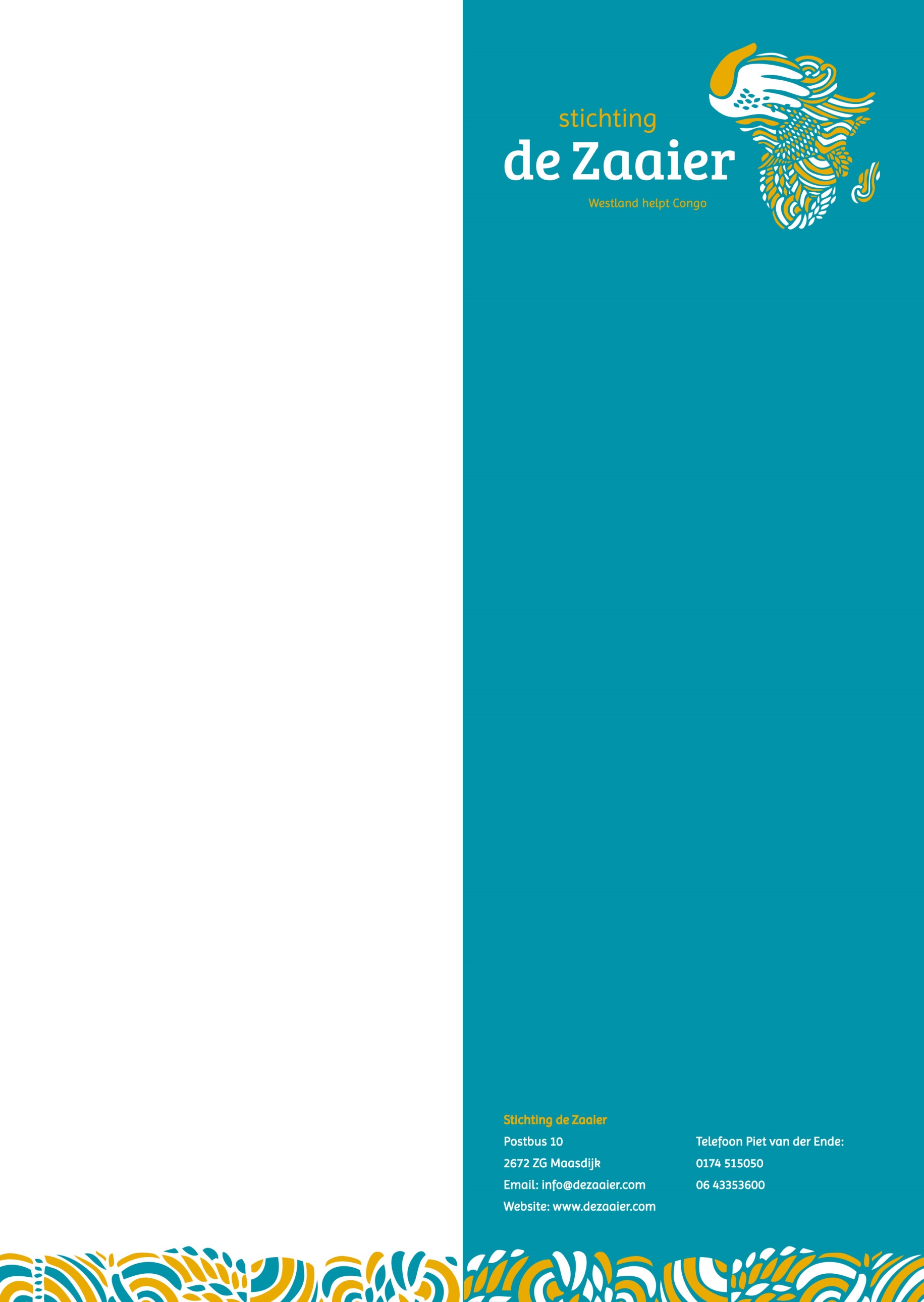 InhoudsopgaveVoorwoord	3Samenvatting	4Korte Historie	41.	Missie en Doelstelling	51.1	Missie	51.2	Doelstellingen	51.2.1	Geldelijke ondersteuning	51.2.2	Gebiedsafbakening	51.2.3	Samenwerking	61.2.4	Hoofddoelen	61.2.5	Effectiviteit	62.	Identiteit	63.	Organisatie	73.1	Algemeen	73.2	Organisatiestructuur	73.3	Dagelijks Bestuur	73.4	Secretariaat	83.5	Financiën	83.6	 Adviesraad	83.7	Agrarische werkgroep	83.8	Technische Werkgroep	83.9	Humanitaire Werkgroep	83.10	P.P.A.S……………………………………………………………………………………………………………………………….94.	Donateursbeleid	94.1	Doelgroep	94.2	Afhandeling en verantwoording donaties	94.3	Registratie	105.	Financieel beleid	105.1.       Algemeen	105.2        Doelen	105.3        Financiën en website	115.4        ANBI	116.	Communicatie beleid	116.1	Algemeen	116.2	Communicatiemiddelen	117.	Partnerorganisaties	127.1	Wilde Ganzen	127.2	Rode Kruis	127.3	Diverse organisaties	127.4	Nieuwe partners	137.5	Huidige situatie bestuurs- en werkgroepleden 2018	14VoorwoordCongo: Een land van dromen en van schaduwenVrij vertaald naar David van Reybrouck uit zijn boek: Congo, een geschiedenisKenmerkend voor de leden van stichting de Zaaier is de volgende spreuk:“Wij willen leren van de rijkdom in de armoede en van de armoede in de rijkdom”Stichting de Zaaier is opgericht in 1986 en is in de loop van de jaren een begrip geworden in het Westland. Wat begonnen is als een kleinschalig en lokaal initiatief, is in de loop van de tijd uitgegroeid tot een middelgrote stichting. Die groei heeft de stichting te danken aan een enthousiast en hardwerkend team van vrijwilligers en uiteraard ook aan haar donateurs. De komende jaren zal de blik van Stichting De Zaaier wederom gericht zijn op het werkgebied en de projecten van Stichting de Zaaier in Noordoost Congo, waar Stichting de Zaaier zal proberen de droom meer een vriend te laten zijn dan de schaduw.Dit beleidsplan omvat alle aspecten van de werking van Stichting de Zaaier. Daarmee is de stichting er van overtuigd dat ook in de komende jaren de projecten weer gecontinueerd kunnen worden en nieuwe projecten kunnen worden opgestart.De groei zal iets minder zijn dan in het afgelopen jaren, omdat bij het schrijven van dit beleidsplan er wederom grote onlusten zijn in het werkgebied. De onrust wordt veroorzaakt door rebellen die actief zijn in de regio.In sommige gevallen is Stichting de Zaaier nu al genoodzaakt om noodhulp te bieden aan de mensen ter plaatse en komt de ontwikkelingshulp soms op het tweede plan. Over deze ontwikkelingen maakt Stichting de Zaaier zich veel zorgen.Het beleidsplan is een handvat voor het bestuur en de vrijwilligers van Stichting de Zaaier. Daarnaast is het beleidsplan ook geschreven voor alle geïnteresseerden in de stichting. Uiteraard kunt u ook de samenvatting (het volgende hoofdstuk) lezen. Dit geeft op hoofdlijnen het beleid weer.Namens het bestuur van Stichting de Zaaier, Aad VerduijnVoorzitter SamenvattingStichting de Zaaier heeft als missie de bevolking van Noordoost Congo te voorzien in hun primaire levensbehoeften. Waarvan voedsel, water, gezondheid en een dak boven het hoofd de voornaamste zaken zijn.Boven vermelde doelen worden bereikt door agrarische projecten op te starten waarbij de bevolking in beginsel ondersteund wordt in hun activiteiten door eigen inzet gewassen te telen en te verkopen. Daardoor kunnen zij op termijn zelf voorzien in de primaire levensbehoeften. De ondersteuning zal voornamelijk bestaan uit het leveren van gewaszaden, technische middelen, kennis en microkredieten.Daarnaast ondersteunt Stichting de Zaaier de allerarmsten met medische hulp op allerlei gebied.Dovenscholen, leprahuizen, ziekenhuizen, enz. krijgen naast deze hulp ook ondersteuning op het agrarische vlak zodat ook zij op termijn in hun primaire behoeften kunnen voorzien.Naast deze steun geeft Stichting de Zaaier ook in humanitaire projecten zoals aan wezen, weduwen en verkrachte vrouwen ondersteuning.Voorts is er nog de noodhulp die geboden wordt in tijden van oorlog, onrust of klimatologische omstandigheden.Dit alles wordt gerealiseerd met gelden van donateurs/sponsors, giften en andere vormen van inkomsten.De ingezamelde gelden worden verantwoord door terugkoppeling naar de gevers via website, nieuwsbrieven en jaaroverzichten.Door het CRM systeem worden alle gegevens, die betrekking hebben op de stichting, vastgelegd.De financiën worden beheerd door vrijwilligers en gecontroleerd door accountants van BDO.Door kennis te nemen van andere instellingen en organisaties in Nederland, als ook in Congo, probeert Stichting de Zaaier een zo goed mogelijk beleid te voeren. De stichting bezoekt ook regelmatig bijeenkomsten van nationale en internationale instellingen en probeert zo meer informatie te verzamelen.Korte HistorieIn 1985 bracht Teun Boekestijn een bezoek aan het toenmalige Zaïre. Dat werd de basis voor Stichting de Zaaier. In 1986 werd Stichting de Zaaier officieel opgericht en het jaar daarop werd de eerste container met kasonderdelen opgestuurd naar Nyankunde in Congo. Regelmatig werd in de daaropvolgende jaren Congo bezocht en nieuwe containers verstuurd. Ondertussen werd de focus niet alleen gericht op agrarisch maar ook op technisch en humanitair gebied. En het werkgebied werd ook uitgebreid. Daarbij was de leiding ter plekke in handen van ir. Dhena Bassara, die tot op de dag van vandaag de leiding heeft over het Greenhouse van de hoofdvestiging die nu in Bunia is gevestigd.In 2011 is het 25 jarig jubileum gevierd. Hiervoor heeft Stichting de Zaaier een commissie in het leven geroepen die samen met een evenementenbureau aan de slag is gegaan. Hieruit is het evenement WK Kassie Bouwen ontstaan dat in 2016 is geëindigd.  Het evenement heeft voor een bredere naamsbekendheid en voor meer inkomsten gezorgd.

Missie en DoelstellingMissieVanuit een agrarische en christelijke achtergrond wil Stichting de Zaaier de bevolking van Noordoost Congo in hun primaire levensbehoeften voorzien, vooral door het ondersteunen bij agrarische, technische en humanitaire projecten.De Zaaier is een praktische en laagdrempelige hulporganisatie uit het Westland, die zich met kennis van de agrarische sector met specifieke benodigdheden en financiële middelen, richt op enkele landelijke gebieden in het Noordoosten van Congo. En wil hiermee bereiken dat de bevolking van Noordoost Congo zelf in haar eerste levensbehoeften kan gaan voorzien.DoelstellingenDoor middel van daadwerkelijke ondersteuning wil Stichting de Zaaier de mensen in hun primaire behoeften voorzien waardoor er een beter bestaan mogelijk wordt. Vooral op het gebied van eten, drinken, gezondheid en slapen.De aanpak is stapsgewijs op een zodanige manier dat de inzet van de Zaaier op termijn niet meer nodig is. Vertrekpunt is: je moet jezelf overbodig maken.  WerkzaamhedenDe werkzaamheden bestaan uit:Agrarische projecten/Technische projecten/Humanitaire projectenHet oprichten van coöperaties/het verstrekken van microkredietAdviseren van bevolking/overheden/instantiesSamenwerking met lokale organisatiesSamenwerking met externe organisatiesGeldelijke ondersteuningDe financiële ondersteuning zal in hoofdzaak bestaan uit: aanschaf agrarische middelen zoals materialen en zaden. Het voorfinancieren van macrokredieten,  aanschaf humanitaire hulpmiddelen, financiële noodhulp  en het verstrekken van microkredieten. GebiedsafbakeningWerkgebied Het werkgebied van Stichting de Zaaier zal zijn in het Noordoosten van de Democratische Republiek Congo. (Congo)Stichting de Zaaier is werkzaam hoofdzakelijk rond de plaatsen Bunia (hoofdkantoor), Nyankunde en Oicha.SamenwerkingStichting de Zaaier heeft samenwerkingsverbanden met diverse ontwikkelingsorganisaties, onder andere met het Rode Kruis en de Wilde Ganzen. Ook met private organisaties als Rijk Zwaan en Van der Ende Pompen wordt er samengewerkt.HoofddoelenAgrarisch: bewerken van het land en het telen van gevarieerde gewassen.Medisch: ondersteunen van de ziekenhuizen en de armen d.m.v. bedadoptie.Scholing: doorgeven van kennis op agrarisch en technisch vlak en door middel van scholing aan doven, kinderen en volwassenen.Humanitair: ondersteunen van bv. dovenscholen en naaiateliers en bijzondere aandacht wordt gegeven aan vrouwen die slachtoffer zijn van seksueel geweld. Noodhulp: directe hulp indien nodig in geval van onrust, oorlog en rampen.(Zie voor specifiekere indeling van de lopende projecten de bijlage.)EffectiviteitDe projecten die door Stichting de Zaaier opgestart worden, moeten direct ten goede komen aan de lokale bevolking. Stichting de Zaaier wil dus directe en effectieve hulp bieden, zonder omwegen.Om dat te bereiken stelt Stichting de Zaaier de volgende voorwaarden aan projecten:Projecten mogen maximaal een jaar lopen, dan wel moeten maximaal in jaarlijkse fases worden opgedeeld.Vooraf moet bekend zijn wie er effectief geholpen worden met het project.Vooraf moet bekend zijn hoe de effectieve hulp wordt gemeten.Achteraf moet het project worden verantwoord.Projecten mogen maximaal 10% overheadkosten bevatten.Projecten kunnen ook aangepast/vergroot worden en er kan sprake zijn van bijzondere projecten. IdentiteitStichting de Zaaier zal zich vanuit christelijke grondbeginselen, in haar beleid vasthouden aan haar identiteit. Deze identiteit is een samenbundeling van de kernwaarden van de stichting en de motivatie van alle vrijwilligers. In deze identiteit staan centraal de kernwoorden als: Bevolking van Congo 			-     Korte lijnen Vrijwilligers				-     Persoonlijk contact Doelgericht  				-     Praktisch Kleinschalig				-     Rechtstreeks Gericht op zelfredzaamheid		OrganisatieAlgemeenStichting de Zaaier werkt uitsluitend met vrijwilligers die geen (onkosten)vergoeding ontvangen. De organisatiestructuur bestaat uit een dagelijks bestuur en agrarische, technische en humanitaire werkgroepen. Dit alles met ondersteuning van externe organisaties waar de stichting mee samenwerkt zoals: Rode Kruis, Wilde Ganzen en private organisaties zoals: Van Der Ende Pompen. Het aantal vrijwilligers in 2018 bestaat totaal uit 11 personen. OrganisatiestructuurDe organisatiestructuur is als volgt:In de hierna volgende paragrafen zullen de verschillende organisatieblokken worden toegelicht.Dagelijks BestuurDagelijks Bestuur is benoemd voor onbepaalde tijd en bestaat uit:VoorzitterSecretarisPenningmeesterDe voorzitter, secretaris en penningmeester  vormen samen het dagelijkse bestuur. Het dagelijkse bestuur heeft de zorg voor de dagelijkse gang van zaken met betrekking tot het functioneren van de stichting en het begeleiden van de vrijwilligers. Het bestuur zorgt voor de uitvoering van de bestuursbesluiten en acties.Met ingang van 2014 is een rooster van aftreden in werking treden. Om de continuïteit te waarborgen treedt één bestuurslid per jaar af. Het afgetreden bestuurslid is voor één periode van 3 jaar herkiesbaar.Het bestuur heeft geregeld contacten met de agrarische, technische en humanitaire werkgroepen. Het bestuur komt een keer per maand bijeen voor een Bestuursvergadering over lopende zaken waarbij ook een afgevaardigde van de werkgroepen aanwezig zal zijn. De werkgroepen vergaderen ook eenmaal per maand en brengen hierover verslag uit in de Bestuursvergaderingen. Eenmaal per half jaar zullen het bestuur en de voltallige werkgroepen voor een vergadering bijeen komen. Van iedere bestuursvergadering wordt een verslag gemaakt. Dit wordt gedeeld met alle werkgroepen en met belanghebbenden.Bestuur en de werkgroepen hebben onderling regelmatig contact via telefoon of mail over directe zaken.SecretariaatHet secretariaat verzorgt alle hand - en spandiensten voor het bestuur, waaronder de contacten met de donateurs/sponsors, archivering documenten, beeldmateriaal. Tevens verzorgt het secretariaat de correspondentie tussen diverse partijen.FinanciënDe penningmeester voor de uitvoering van het financiële beleid. Binnen financiën vallen alle financiële handelingen die voor de stichting nodig zijn. Bij betalingen groter dan € 500,- wordt goedkeuring gevraagd aan het bestuur. Financiën verzorgt tevens de jaaroverzichten, jaarverslagen, enz. en heeft contact met BDO accountants. Ook worden indien nodig de aanvragen voor subsidies verzorgd, dit in samenwerking met een werkgroep lid.AdviesraadDe adviesraad bestaat uit een algemeen adviseur en een tweetal oud bestuursleden. De adviesraad kan het bestuur gevraagd en ongevraagd adviseren.Agrarische werkgroepDe agrarische werkgroep houdt zich bezig met:het begeleiden van de "greenhouses",  vooral op beleidsmatig en teelt technisch gebied, op het gebied van lopende agrarische projecten en bij het breed ondersteunen en initiëren bij nieuwe projecten.Het introduceren van kansrijke nieuwe gewassen.Via de "greenhouses" werkzame teeltadviseurs teeltkennis toegankelijk maken voor boeren.Het helpen opzetten van coöperaties voor groepen telers.Technische WerkgroepDe technische werkgroep zal zich in de breedste zin des woords richten op alle activiteiten met technische inzichten en of achtergronden. Humanitaire WerkgroepHumanitaire werkgroep gaat zich bezighouden met alle projecten en activiteiten die niet vallen onder de agrarische en technische werkgroepen. Daarbij verricht deze groep ook de noodhulp in geval van onrust, oorlog en rampen.P.P.A.SOok in Congo is een dagelijks bestuur samengesteld dat bestaat uit medewerkers van Congolese afkomst. Zij opereren onder de naam Programme de Promotion Agricole le Semeur.  P.P.A.S is een ngo (= niet gouvernementele organisatie) en staat onder leiding van Dhena Bassara. Het bestuur in Congo en het bestuur in Nederland hebben wekelijks contact via e-mail en telefoon. Door het Nederlandse bestuur wordt tweemaal per jaar een bezoek gebracht aan het bestuur in Congo. DonateursbeleidDoelgroepStichting de Zaaier zoekt in een brede doelgroep naar particulieren en/of bedrijven die de stichting willen steunen door eenmalige of periodieke bijdragen. Stichting de Zaaier gaat actief op zoek naar donateurs/sponsors, dit kan door bestuursleden, vrijwilligers of andere sympathisanten worden gedaan. Donaties zullen worden gebruikt in projecten om deze te continueren en voor nieuwe projecten. De werving gebeurt door middel van:Persoonlijk contactLezingen/ScholenNieuwsbrievenKerkbladenDiverse regionale MediaWebsiteFacebook/Twitter/LinkedinNaast fondsenwerving middels geldelijke donaties, zal de stichting ook op zoek gaan naar donaties in de vorm van goederen of diensten (bijvoorbeeld materiaal op agrarisch, technisch en humanitair gebied, enz.). Stichting de Zaaier zal deze goederen en diensten gebruiken voor de lopende projecten. Afhandeling en verantwoording donatiesSpeciale aandacht gaat uit naar de donateurs/sponsors door hen langdurig aan Stichting de Zaaier te binden.In een nieuwsbrief die ieder kwartaal verschijnt, via Social Media, de regionale media en via de website licht Stichting de Zaaier hen zo veel mogelijk in over de projecten. Als tegenprestatie voor bedrijven of organisaties die Stichting de Zaaier steunen met geld of diensten, plaatst de stichting (na toestemming) de logo’s op haar website. De namen van particulieren worden vanwege privacyoverwegingen niet vermeld. Tevens communiceert Stichting de Zaaier via de site transparant over de inkomsten en uitgaven.RegistratieDe donaties worden vastgelegd in het CRM systeem van de stichting. Zodoende kan Stichting de Zaaier gerichte donatieverslagen aan de donateurs aanbieden. Geregistreerd worden zaken als:Registratie van gegevens van relaties (donateurs, vrienden, belangstellenden, etc.)Registratie van projectinformatieProjectbestanden (verslagen, projectvoorstellen, etc.)Projecttaken (verslaglegging e.d.)TakenNotulen en aktielijstenMailings & nieuwsbrievenDaarnaast zal de financiële registratie door de penningmeester in een spreadsheet worden weergegeven.Financieel beleid5.1. AlgemeenDe geldmiddelen van de stichting bestaan uit: donaties; subsidies en sponsorgelden; verkrijging krachtens erfstelling, legaat, schenking of gift; overige baten.Het organiseren van festiviteiten (bijvoorbeeld WK Kassiebouwen, fietstochten etc.) Over elk boekjaar zal een (financieel) jaarverslag worden opgesteld. Het boekjaar zal op 31 december van elk jaar eindigen. Uiterlijk op 30 juni van het daarop volgend jaar zijn het jaarverslag en de jaarrekening beschikbaar.5.2 DoelenStichting de Zaaier verwacht jaarlijks een bedrag tussen € 50.000,-  en € 100.00,- aan ondersteuning te kunnen bieden aan de Congolese bevolking.Bij de selectie van de diverse projecten, beoogt Stichting de Zaaier een goede mix te maken van de te ondersteunen doelgroepen.Het streven is om overheadkosten (bankkosten, drukwerk, promotiemateriaal, KvK e.d.) tot 1,5% van de inkomsten te beperken.Van alle donaties zal in dit geval 98,5% naar de bestemde projecten gaan.Naast de overheadkosten zullen er kosten worden gemaakt voor diverse fonds wervende activiteiten (dit zijn de projectkosten). Dit zijn kosten voor acties waar direct ook een geldelijk resultaat tegenover staat.  5.3 Financiën en websiteOm transparantie te vergroten zullen verkorte versies van de jaarafrekeningen op de website gepubliceerd worden. Deze jaarafrekeningen zijn belangeloos gecontroleerd door accountantsbureau BDO.Stichting de Zaaier heeft de mogelijkheid om automatische incasso’s bij donateurs uit te voeren.5.4 ANBIStichting de Zaaier is door de Belastingdienst aangemerkt als Algemeen Nut Beogende Instelling(ANBI), hierdoor zijn giften aan de stichting aftrekbaar van het belastbaar inkomen.Eind 2012 is de ANBI status van Stichting de Zaaier geïnspecteerd. Bij deze controle blijkt dat Stichting de Zaaier voldoet aan de door de ANBI gestelde eisen.Communicatie beleidAlgemeenStichting de Zaaier zal haar doelgroepen gericht informeren en activeren.Binnen Stichting de Zaaier is het bestuur verantwoordelijk voor alle communicatie vanuit de stichting. Het secretariaat is verantwoordelijk voor de uitvoering van de communicatie. Hieronder worden alle communicatiemiddelen die Stichting de Zaaier inzet bedoeld. CommunicatiemiddelenWebsite www.dezaaier.com is een informatieve site. Op de website is informatie te vinden over:Stichting de Zaaier (structuur, doelstellingen enz.)Financiële verantwoordingLopende en afgeronde projectenNieuwsberichtenSponsorenDonatie mogelijkhedenDe site zal actueel gehouden worden over lopende projecten, nieuwsbrieven, enz.NieuwsbriefStichting de Zaaier streeft ernaar om de donateurs ieder kwartaal te voorzien van een nieuwsbrief. Deze zal zoveel mogelijk per mail verstuurd worden en, indien noodzakelijk, per post verzonden worden.InformatiemateriaalStichting de Zaaier beschikt over actuele informatiefolders.KrantStichting De Zaaier informeert de regionale media regelmatig via een persbericht. Facebook , Twitter en LinkedInStichting de Zaaier is in het bezit van een Facebook (https://www.facebook.com/pages/Stichting-De-Zaaier/414038598665423), Twitter account (https://twitter.com/zaaier) en een LinkedIn account (https://www.linkedin.com/pub/stichting-de-zaaier/a8/a93/b84)Via deze kanalen van Stichting de Zaaier worden lopende zaken binnen de stichting vermeld. Dit medium zal naast dit informerende doel ook ingezet worden als activerend medium om meer donaties en naamsbekendheid te genereren.LezingenDoor lezingen op bv. scholen, kerkraden, verenigingen, enz. te geven ondersteunen de vrijwilligers de stichting.PartnerorganisatiesSinds lange tijd en met tevredenheid werkt Stichting de Zaaier in Nederland en Congo samen met verschillende instanties/organisaties. In 2018 wordt de samenwerking met Wilde Ganzen, Rode Kruis en M.S.F. voortgezet. Een belangrijke partnerorganisatie in financiële zin is Van der Ende Groep die tevens als hoofdsponsor fungeert. Wilde GanzenDe band met de Wilde Ganzen gaat lang terug. Zij ondersteunen Stichting de Zaaier met financiële gaven voor humanitaire projecten.Rode KruisMet het Rode Kruis in Congo heeft Stichting de Zaaier veel contact in verband met een contract tussen Het Rode Kruis en Stichting de Zaaier om gevangenen van voedsel te voorzien. Daarvoor heeft het Rode Kruis een beroep gedaan op de plaatselijke productie van gevarieerde groentegewassen.Diverse organisatiesStichting de Zaaier wil haar netwerk in Nederland en Congo verder uitbreiden door diverse organisaties te benaderen om meer expertise in Congolese zaken te verkrijgen.Deze organisaties zullen ook actief zijn in de omgeving van Noordoost Congo en kunnen de stichting als groter instituut ondersteunen.Nieuwe partnersEr zal niet actief gezocht worden naar een nieuwe partner. Mocht deze zich echter toch aandienen, dan zal deze aanvraag wel in behandeling worden genomen. Nieuwe partnerorganisaties moeten voldoen aan de volgende voorwaarden:De stichting en/of het project moet in Congo gesitueerd zijn. De stichting moet een charitatieve of ideële doelstelling hebben en moet dat kunnen aantonen.Het volledige gesponsorde bedrag moet ten goede komen aan de Congolese bevolking.Het bestuur van de instanties/organisaties mag niet geldelijk profiteren van de sponsoring.De stichting en/of het project moet op hoofdlijnen overeenkomen met de doelstelling van stichting de Zaaier.De stichting en/of het project dient vooraf een begroting voor het te sponsoren doel te overleggen.De stichting en/of het project dient achteraf een verantwoording van besteding van het gesponsorde bedrag te overleggen.Indien een stichting of project op lange termijn ondersteuning nodig heeft mag zij niet alleen afhankelijk blijven van de giften van Stichting de Zaaier; zij is dan verplicht om actief op zoek te gaan naar meerdere sponsoren.De stichting en/of het project mag maximaal 10% aan overhead kosten per jaar/project hebben.De stichting en/of het project mag de sponsoring niet gebruiken voor politieke doeleinden.Int7.5 Huidige situatie bestuurs- en werkgroepleden 2018:Dagelijks Bestuur:Voorzitter: 		Aad VerduijnSecretaris:		Patricia van der KnaapPenningmeester:	Dea de KoningSecretariaat:		Patricia van der KnaapJack Horst (website)Arjen Kapel (design)FinanciënIneke de ZeeuwDea de KoningAgrarische werkgroep:Kees van PaassenRandy van PolanenTechnische werkgroep:Adriaan Verduijn (vz)Piet van der EndeJesse BuitelaarHumanitaire werkgroep:VacatureVacatureAdviesraad:Kees VerkadeJan BrusseTeun BoekestijnP.P.A.S.:Coördinator:		Dhena Bassara